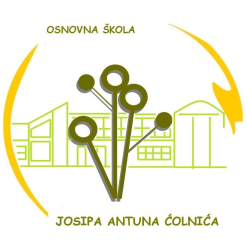 RASPORED PREGLEDA DJECE ZA UPIS U PRVI RAZREDŠiroko Polje28. 03. 2019. (četvrtak)Na pedagoški pregled ne trebate donositi dokumente djeteta (domovnicu i rodni list), ali je potrebno donijeti JMBG i OIB djeteta i specijalističke nalaze (logopedske, psihologijske, liječničke) ukoliko ih dijete ima.IME DJETETAVRIJEME PREGLEDAVRIJEME PREGLEDAVRIJEME PREGLEDAIME DJETETAPSIHOLOGINJASOCIJALNA PEDAGOGINJAPEDAGOGINJA1. VESELINOVIĆ MARKOu 8.00 satiu 10.00 satiu 10.30 sati2. PERKOVIĆ KLARAu 8.00 satiu 10.30 satiu 10.00 sati3. ZEKO DAVIDu 8.00 satiu 11.00 satiu 11.30 sati4. MACANGA  MARINu 8.00 satiu 11.30 satiu 11.00 sati5. MARUŠIĆ LOVROu 10.15 satiu 8.00 satiu 8.30 sati6. VUKOMANOVIĆ GABRIJELu 10.15 satiu 8.30 satiu 8.00 sati7. STIPIĆ STJEPANu 10.15 satiu 9.00 satiu 9.30 sati8. PAVLOVIĆ STJEPANu 10.15 satiu 9.30 satiu 9.00 sati9. HORVAT MARIJAu 11.30 satiu 12.15 satiu 12.45 satiŠkolska pedagoginjaŠkolska psihologinjaSocijalna pedagoginjaKatarina GulašIvana SadaićJasmina Bićanić